Trazos (líneas) rectosMateriales: Tres cuerdas o lana o cinta larga. Se ubican en el suelo y los niños pueden jugar imaginando que son malabaristas y que deberán pasar por la cuerda floja. 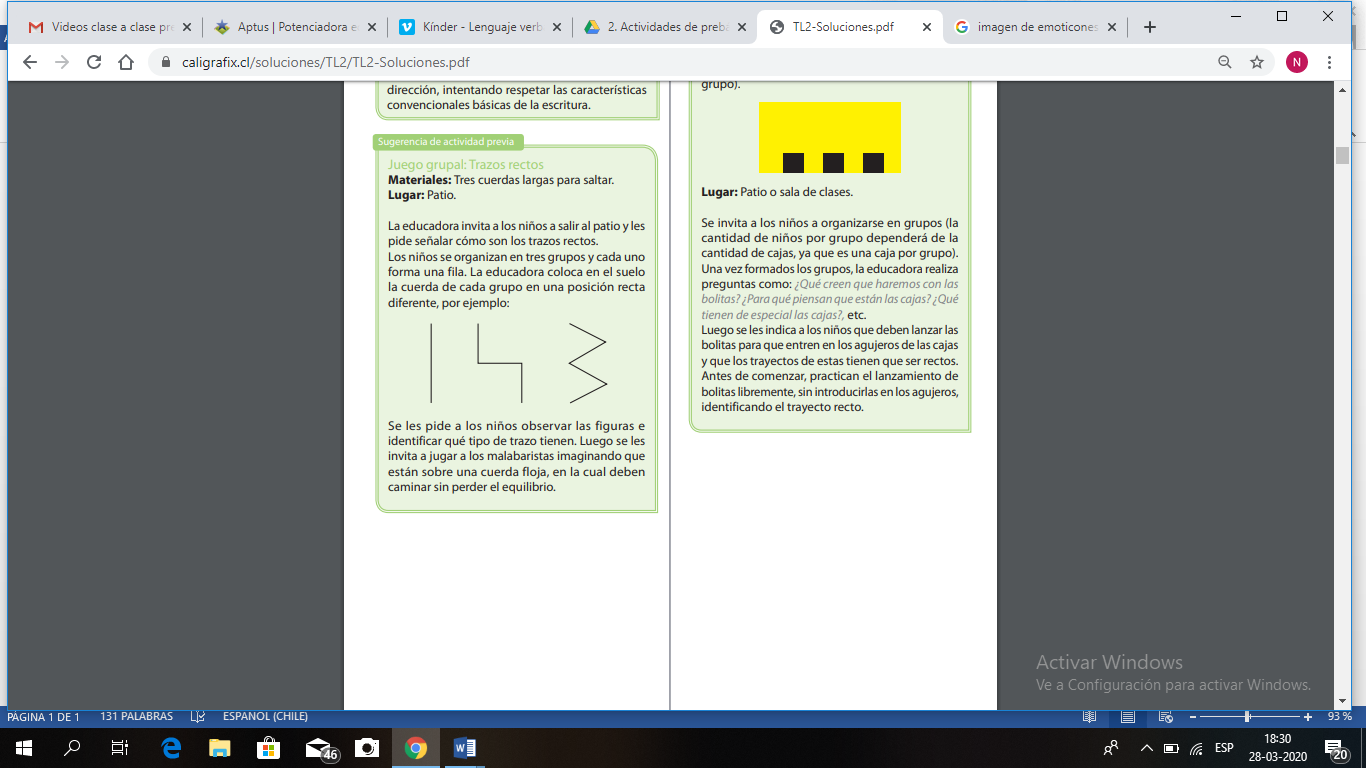 Vocabulario: trazo recto vertical ITrazo recto horizontal -----Trazo recto oblicuo / \Elegir una o más opciones para realizar trazos, debe ser previo a la tarea del libro.Sugerencia: Segmentación Silábica 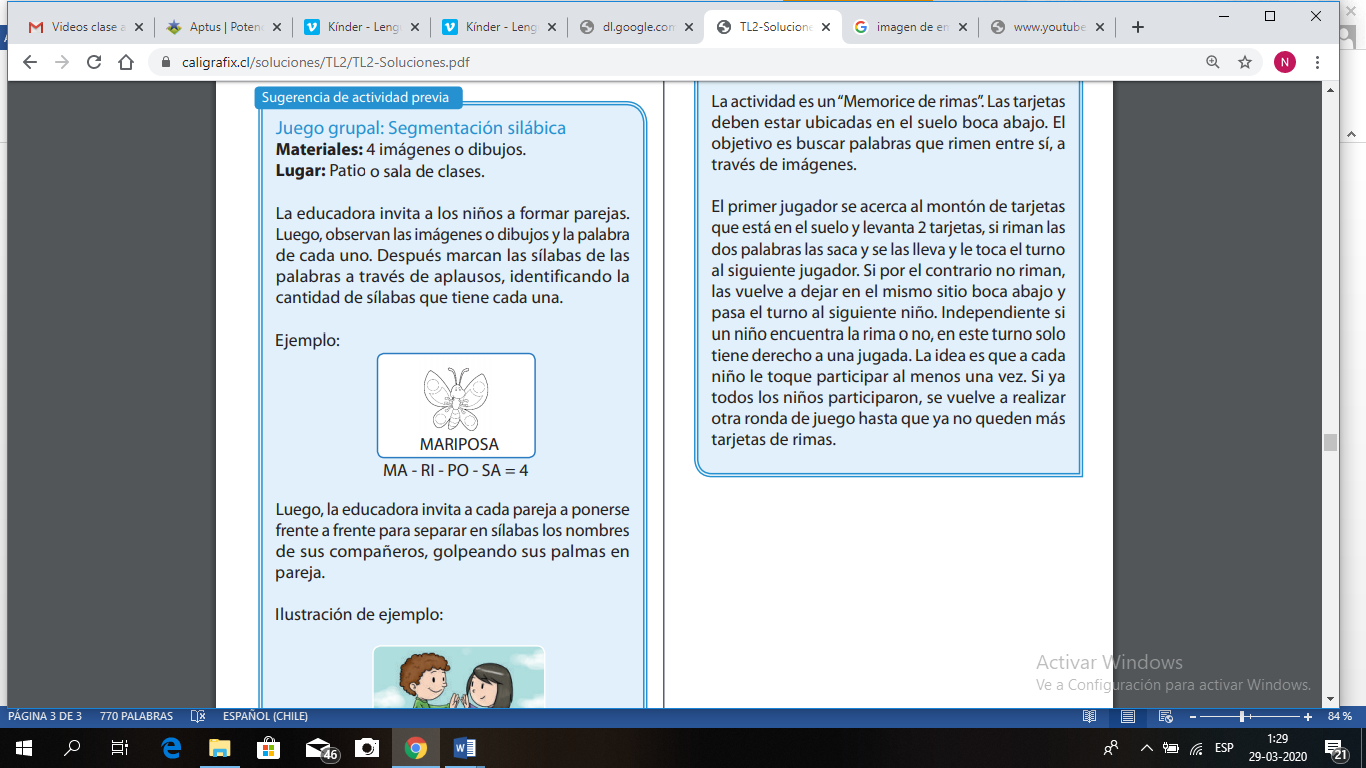 